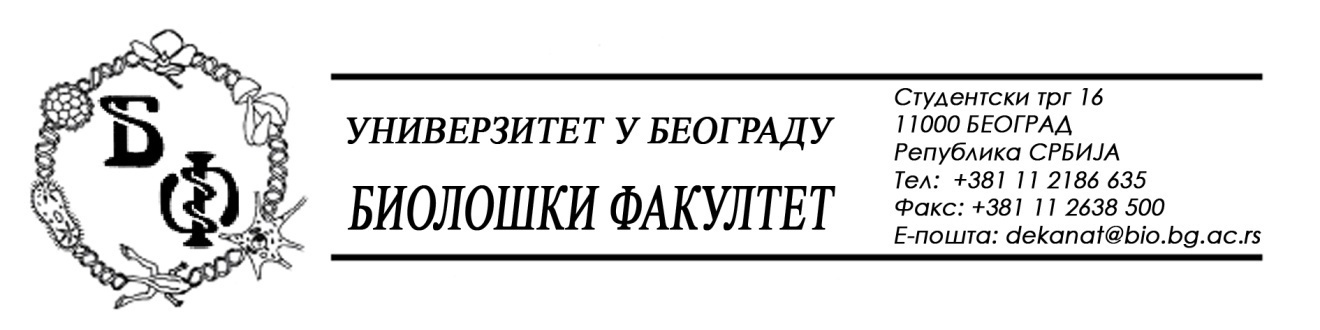 	На основу члана 116. Закона о јавним набавкама („Службени гласник РС“, бр. 124 / 12, 14/15 и 68/15), Универзитет у Београду – Биолошки факултет објављује:ОБАВЕШТЕЊЕ О ЗАКЉУЧЕНОМ УГОВОРУНазив, адреса и „Интернет“ страница наручиоца: Универзитет у Београду – Биолошки факултет, Београд, Студентски трг 16, www.bio.bg.ac.rs.Врста наручиоца: просветаОпис предмета набавке, назив и ознака из општег речника набавке: добра – Лабораторијски материјал за науку, обликован у 18 (осамнаест) партија: партија бр. 1 – Хемикалије за примарну културу и партија бр. 12 – Секундарна антитела; назив и ознака из општег речника набавке: 24300000 – Основне неорганске и органске хемикалије; 24960000 – разни хемијски производи; 33141000 – медицински нехемијски потрошни материјали и хематолошки потрошни материјали, за једнократну употребу; 33696000 – реагенси и контрасти; 33790000 – лабораторијски, хигијенски или фармацеутски предмети од стакла; Уговорена вредност: за партију бр.   1: 272.673,00 динара без ПДВ-а односно 327.207,60 динара са ПДВ-ом;за партију бр. 12: 199.776,00 динара без ПДВ-а односно 239.731,20 динара са ПДВ-ом;Критеријум за доделу Уговора;  најнижа понуђена ценаБрој примљених понуда:  укупно за све партије: 13; за партију бр. 1: 1; за партију бр. 12: 1 Највиша и најнижа понуђена цена: за партију бр. 1: највиша: 272.673,00 динара без ПДВ-а; најнижа: 272.673,00 динара без ПДВ-а; за партију бр. 12: највиша: 199.776,00 динара без ПДВ-а; најнижа: 199.776,00 динара без ПДВ-а; Највиша и најнижа понуђена цена код прихватљивих понуда: за партију бр. 1: највиша: 272.673,00 динара без ПДВ-а; најнижа: 272.673,00 динара без ПДВ-а; за партију бр. 12: 199.776,00 динара без ПДВ-а; најнижа: 199.776,00 динара без ПДВ-а;  Датум доношења Одлуке о додели Уговора: 20.07.2016.Датум закључења Уговора: 22.07.2016. Основни подаци о добављачу: „ВИВОГЕН“ д.о.о., из Београда (Палилула), Миријевски булевар 7д, матични број : 17567896, ПИБ: 103461842Период важења Уговора: до 31.12.2016., а најдуже док одлука о избору најповољније понуде, по спроведеном поступку јавне набавке лабораторијског материјала за науку за 2017. годину, не постане коначна.	На основу члана 116. Закона о јавним набавкама („Службени гласник РС“, бр. 124 / 12, 14/15 и 68/15), Универзитет у Београду – Биолошки факултет објављује:ОБАВЕШТЕЊЕ О ЗАКЉУЧЕНОМ УГОВОРУНазив, адреса и „Интернет“ страница наручиоца: Универзитет у Београду – Биолошки факултет, Београд, Студентски трг 16, www.bio.bg.ac.rs.Врста наручиоца: просветаОпис предмета набавке, назив и ознака из општег речника набавке: добра – Лабораторијски материјал за науку, обликован у 18 (осамнаест) партија: партија бр. 3 – Реагенси за WB и имуноцито / хистохемију; назив и ознака из општег речника набавке: 24300000 – Основне неорганске и органске хемикалије; 24960000 – разни хемијски производи; 33141000 – медицински нехемијски потрошни материјали и хематолошки потрошни материјали, за једнократну употребу; 33696000 – реагенси и контрасти; 33790000 – лабораторијски, хигијенски или фармацеутски предмети од стакла;Уговорена вредност: 325.000,00 динара без ПДВ-а односно 390.000,00 динара са ПДВ-ом;Критеријум за доделу Уговора;  најнижа понуђена ценаБрој примљених понуда:  укупно за све партије: 13; за партију бр. 3: 1; Највиша и најнижа понуђена цена: највиша: 325.000,00 динара без ПДВ-а; најнижа: 325.000,00 динара без ПДВ-а; Највиша и најнижа понуђена цена код прихватљивих понуда: највиша: 325.000,00 динара без ПДВ-а; најнижа: 325.000,00 динара без ПДВ-а; Датум доношења Одлуке о додели Уговора: 20.07.2016.Датум закључења Уговора: 22.07.2016. Основни подаци о добављачу: Центар за трговину и развој д.о.о., из Н. Београда, Луја Адамича 13, матични број : 20279605, ПИБ: 104957783Период важења Уговора: до 31.12.2016., а најдуже док одлука о избору најповољније понуде, по спроведеном поступку јавне набавке лабораторијског материјала за науку за 2017. годину, не постане коначна.	На основу члана 116. Закона о јавним набавкама („Службени гласник РС“, бр. 124 / 12, 14/15 и 68/15), Универзитет у Београду – Биолошки факултет објављује:ОБАВЕШТЕЊЕ О ЗАКЉУЧЕНОМ УГОВОРУНазив, адреса и „Интернет“ страница наручиоца: Универзитет у Београду – Биолошки факултет, Београд, Студентски трг 16, www.bio.bg.ac.rs.Врста наручиоца: просветаОпис предмета набавке, назив и ознака из општег речника набавке: добра – Лабораторијски материјал за науку, обликован у 18 (осамнаест) партија: партија бр. 4 – Блокатори канала и ензима; партија бр. 11 – Примарна антитела и партија бр. 14 – Протеинска дегликозилација; назив и ознака из општег речника набавке: 24300000 – Основне неорганске и органске хемикалије; 24960000 – разни хемијски производи; 33141000 – медицински нехемијски потрошни материјали и хематолошки потрошни материјали, за једнократну употребу; 33696000 – реагенси и контрасти; 33790000 – лабораторијски, хигијенски или фармацеутски предмети од стакла;Уговорена вредност: за партију бр.   4:    136.095,00 динара без ПДВ-а односно 163.314,00 динара са ПДВ-ом; за партију бр. 11: 1.249.679,00 динара без ПДВ-а односно 1.499.614,80 динара са ПДВ-ом;за партију бр. 14:      75.750,00 динара без ПДВ-а односно 90.900,00 динара са ПДВ-ом  Критеријум за доделу Уговора;  најнижа понуђена ценаБрој примљених понуда:  укупно за све партије: 13; за партију бр. 4: 1; за партију бр. 11: 1; за партију бр. 14: 1 Највиша и најнижа понуђена цена: за партију бр. 4: највиша: 136.095,00 динара без ПДВ-а; најнижа: 136.095,00 динара без ПДВ-а; за партију бр. 11: највиша. 1.249.679,00 динара без ПДВ-а; најнижа: 1.249.679,00 динара без ПДВ-а; за партију бр. 14: највиша: 75.750,00 динара без ПДВ-а; најнижа: 75.750,00 динара без ПДВ-а.   Највиша и најнижа понуђена цена код прихватљивих понуда: за партију бр. 4: највиша: 136.095,00 динара без ПДВ-а; најнижа: 136.095,00 динара без ПДВ-а; за партију бр. 11: највиша. 1.249.679,00 динара без ПДВ-а; најнижа: 1.249.679,00 динара без ПДВ-а; за партију бр. 14: највиша: 75.750,00 динара без ПДВ-а; најнижа: 75.750,00 динара без ПДВ-а. Датум доношења Одлуке о додели Уговора: 20.07.2016.Датум закључења Уговора: 22.07.2016. Основни подаци о добављачу: Друштво за трговину и услуге „ProMedia“ д.о.о., из  Кикинде, Краља Петра I 114, матични број : 08704210, ПИБ: 100579471Период важења Уговора: до 31.12.2016., а најдуже док одлука о избору најповољније понуде, по спроведеном поступку јавне набавке лабораторијског материјала за образовање за 2017. годину, не постане коначна.	На основу члана 116. Закона о јавним набавкама („Службени гласник РС“, бр. 124 / 12, 14/15 и 68/15), Универзитет у Београду – Биолошки факултет објављује:ОБАВЕШТЕЊЕ О ЗАКЉУЧЕНОМ УГОВОРУНазив, адреса и „Интернет“ страница наручиоца: Универзитет у Београду – Биолошки факултет, Београд, Студентски трг 16, www.bio.bg.ac.rs.Врста наручиоца: просветаОпис предмета набавке, назив и ознака из општег речника набавке: добра – Лабораторијски материјал за науку, обликован у 18 (осамнаест) партија: партија бр. 6 – Хемикалије посебног типа; назив и ознака из општег речника набавке: 24300000 – Основне неорганске и органске хемикалије; 24960000 – разни хемијски производи; 33141000 – медицински нехемијски потрошни материјали и хематолошки потрошни материјали, за једнократну употребу; 33696000 – реагенси и контрасти; 33790000 – лабораторијски, хигијенски или фармацеутски предмети од стакла;Уговорена вредност: 614.963,07 динара без ПДВ-а односно 737.955,68 динара са ПДВ-ом;Критеријум за доделу Уговора;  најнижа понуђена ценаБрој примљених понуда:  укупно за све партије: 13; за партију бр. 6: 1; Највиша и најнижа понуђена цена: највиша: 614.963,07 динара без ПДВ-а; најнижа: 614.963,07 динара без ПДВ-а; Највиша и најнижа понуђена цена код прихватљивих понуда: највиша: 614.963,07 динара без ПДВ-а; најнижа: 614.963,07 динара без ПДВ-а; Датум доношења Одлуке о додели Уговора: 20.07.2016.Датум закључења Уговора: 22.07.2016. Основни подаци о добављачу: „UNI-CHEM“ d.о.о., из  Београда (Стари град), Страхињића Бана 44, матични број : 17167677, ПИБ: 100052572Период важења Уговора: до 31.12.2016., а најдуже док одлука о избору најповољније понуде, по спроведеном поступку јавне набавке лабораторијског материјала за науку за 2017. годину, не постане коначна.